ACUERDO PLENARIO DE RADICACIÓN Y ACUMULACIÓNAguascalientes, Aguascalientes, a 02 de abril de 2021.La Secretaría General de Acuerdos de este Tribunal, remitió a las magistradas y al magistrado los expedientes con los datos que se mencionan enseguida:Atento a lo anterior, con fundamento en los artículos 302 y 307, fracción II, del Código Electoral del Estado de Aguascalientes, en relación con los diversos 1, 2, 10 y 11 de los lineamientos para la tramitación, sustanciación y resolución del juicio para la protección de los derechos político-electorales del ciudadano, el juicio electoral y asunto general, competencia de este Tribunal Electoral del Estado de Aguascalientes, así como los dispositivos 105, fracción II, inciso a) y d) y 126 del Reglamento Interior de este órgano jurisdiccional. Se acuerda:I. Radicación. Se radican los presentes juicios ciudadanos según la relación que antecede, en las ponencias a cargo de las Magistradas y el Magistrado correspondientes.II. Domicilio. Se tiene a las y los actores señalando como domicilio para recibir notificaciones los mencionados en sus demandas.III. Acumulación. Del análisis de las demandas se advierte que existe identidad en la autoridad responsable y en el acto reclamado; por lo cual, atendiendo al principio de economía procesal y con el fin de evitar el riesgo de que se dicten determinaciones contradictorias, lo conducente es decretar la acumulación de los referidos medios de impugnación, al juicio ciudadano identificado con la clave TEEA-JDC-030/2021, por ser este el primero en recibirse y registrarse en este Tribunal, debiendo glosarse copia certificada del presente acuerdo a los autos de los expedientes acumulados.Notifíquese.Así lo acordaron por unanimidad las Magistradas y el Magistrado integrantes del Tribunal Electoral del Estado de Aguascalientes, ante el Secretario General de Acuerdos, quien autoriza y da fe.JUICIOS PARA LA PROTECCIÓN DE LOS DERECHOS POLÍTICO-ELECTORALES DE LA CIUDADANÍA.EXPEDIENTES: TEEA-JDC-030/2021 Y ACUMULADOS.ACTORES: PRISCILA ZACARÍAS FRANCO Y OTROS.RESPONSABLE: COMISIÓN NACIONAL DE ELECCIONES DE MORENA.No.ExpedienteMagistrado InstructorActor/a1.TEEA-JDC-030/2021Laura Hortensia Llamas HernándezPriscila Zacarías Franco2.TEEA-JDC-031/2021Héctor Salvador Hernández GallegosNatanael Montoya Reyes3.TEEA-JDC-032/2021Claudia Eloisa Díaz de León GonzálezYullotli Yyulic Cardona Luiz4.TEEA-JDC-033/2021Laura Hortensia Llamas HernándezGorki Ulianov Bañuelos Rayas5.TEEA-JDC-034/2021Héctor Salvador Hernández GallegosMiguel Romero Rodríguez6.TEEA-JDC-035/2021Claudia Eloisa Díaz de León GonzálezManuel de Jesús Bañuelos HernándezMAGISTRADA PRESIDENTA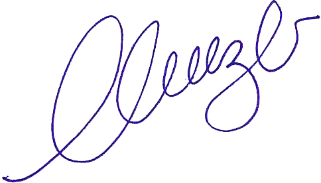 CLAUDIA ELOISA DÍAZ DE LEÓN GONZÁLEZ 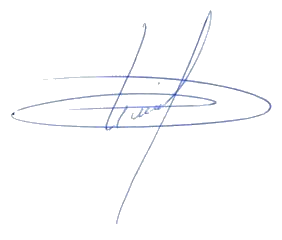 MAGISTRADA PRESIDENTACLAUDIA ELOISA DÍAZ DE LEÓN GONZÁLEZ MAGISTRADA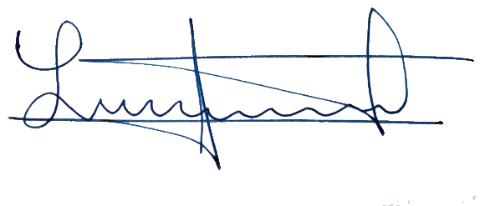 LAURA HORTENSIA LLAMAS HERNÁNDEZMAGISTRADOHÉCTOR SALVADOR HERNÁNDEZ GALLEGOS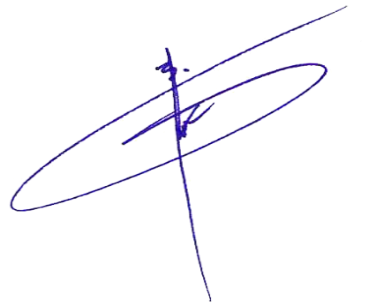 SECRETARIO GENERAL DE ACUERDOS JESÚS OCIEL BAENA SAUCEDOSECRETARIO GENERAL DE ACUERDOS JESÚS OCIEL BAENA SAUCEDO